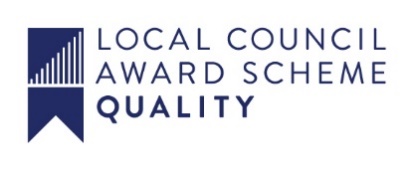 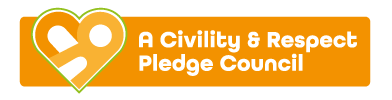 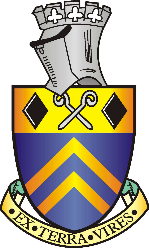                                  ALFRETON TOWN COUNCILAGENDA EVENTS COMMITTEEEvents Committee							30/11/23Chairman: Councillor Hannah Jowett-FrostCouncillors: M Kerry, D Taylor, M Bennett, S SounesOn  Thursday 7th December 2023 at 4:15pm or immediately following the Regeneration Meeting at 3:30pmWoodbridge Junior SchoolAll Members of the Committee are requested to attend for the purpose of considering and resolving the business to be transacted as set out in the following agenda.Yours sincerelyTina CrookesTown Clerk18/23x To receive apologies for absence19/23x To receive any declarations of interest from Members20/23x Public Participation21/23x To consider any items which should be taken in exclusion of the    	 press and public22/23x To read and consider the minutes of the last meeting23/23x To Approve the minutes of the last meeting as a correct record24/23x To review recent events for 2023/24 Remembrance Sunday 12th November 2023Spend to approveFirst Aid £250.00Peak 4x4 road closure mileage costs £42.30 estimatedDonation to Peak 4X4 respondersChristmas Event 25th November 2023Spend to approveSanta Day CommittedHire Santa £300.0025/23x To consider events and budget for 2024/25 	Easter and Artisan MarketSummer Event	Remembrance Sunday	Christmas Event	Santa visits	Carol Service26/23x To approve the spend for 2023/24 Financial Year so far To follow